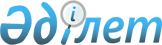 Об утверждении бюджета Коптогайского сельского округа на 2020-2022 годы
					
			С истёкшим сроком
			
			
		
					Решение Уилского районного маслихата Актюбинской области от 6 января 2020 года № 368. Зарегистрировано Департаментом юстиции Актюбинской области 14 января 2020 года № 6662. Прекращено действие в связи с истечением срока
      В соответствии с пунктом 2 статьи 9-1 Бюджетного кодекса Республики Казахстан от 4 декабря 2008 года, статьей 6 Закона Республики Казахстан от 23 января 2001 года "О местном государственном управлении и самоуправлении в Республике Казахстан", Уилский районный маслихат РЕШИЛ:
      1. Утвердить бюджет Коптогайского сельского округа на 2020-2022 годы согласно приложениям 1, 2 и 3 соответственно, в том числе на 2020 год в следующих объемах:
      1) доходы – 88 261 тысяч тенге;
      в том числе:
      налоговые поступления – 2 302 тысяч тенге;
      неналоговые поступления – 169 тысяч тенге;
      поступления трансфертов – 85 790 тысяч тенге;
      2) затраты – 88 656,7 тысяч тенге;
      3) чистое бюджетное кредитование – 0 тысяч тенге;
      в том числе:
      бюджетные кредиты – 0 тысяч тенге;
      погашение бюджетных кредитов – 0 тысяч тенге;
      4) сальдо по операциям
      с финансовыми активами – 0 тысяч тенге;
      в том числе:
      приобретение финансовых активов – 0 тысяч тенге;
      5) дефицит бюджета (профицит) – -395,7 тысяч тенге;
      6) финансирование дефицита бюджета
      (использование профицита) – 395,7 тысяч тенге.
      Сноска. Пункт 1 с изменениями, внесенными решениями Уилского районного маслихата Актюбинской области от 30.03.2020 № 394 (вводится в действие с 01.01.2020); от 01.07.2020 № 410 (вводится в действие с 01.01.2020); от 03.09.2020 № 442 (вводится в действие с 01.01.2020); от 13.11.2020 № 455 (вводится в действие с 01.01.2020); от 24.12.2020 № 472 (вводится в действие с 01.01.2020).


      2. Учесть, что в доход бюджета сельского округа зачисляются:
      индивидуальный подоходный налог;
      налог на имущество физических лиц;
      земельный налог;
      налог на транспортные средства;
      доходы от аренды имущества государственной собственности;
      прочие неналоговые поступления.
      3. Принять к сведению и руководству, что в соответствии со статьей 7 Закона Республики Казахстан от 4 декабря 2019 года "О республиканском бюджете на 2020 – 2022 годы" установлено:
      с 1 января 2020 года:
      1) минимальный размер заработной платы – 42 500 тенге;
      2) месячный расчетный показатель для исчисления пособий и иных социальных выплат, а также применения штрафных санкций, налогов и других платежей в соответствии с законодательством Республики Казахстан – 2 651 тенге;
      3) величина прожиточного минимума для исчисления размеров базовых социальных выплат – 31 183 тенге.
      Принять к сведению и руководству, что в соответствии с пунктом 8 Указа Президента Республики Казахстан от 8 апреля 2020 года "Об уточненном республиканском бюджете на 2020 год" установлено:
      с 1 апреля 2020 года:
      1) месячный расчетный показатель для исчисления пособий и иных социальных выплат, а также применения штрафных санкций, налогов и других платежей в соответствии с законодательством Республики Казахстан – 2 778 тенге;
      2) величина прожиточного минимума для исчисления размеров базовых социальных выплат – 32 668 тенге.
      Сноска. Пункт 3 – в редакции решения Уилского районного маслихата Актюбинской области от 01.07.2020 № 410 (вводится в действие с 01.01.2020).


      4. Учесть в бюджете сельского округа на 2020 год субвенции, передаваемые из районного бюджета в сумме 40 570 тысяч тенге.
      5. Учесть в бюджете округа на 2020 год поступление целевых текущих трансфертов из республиканского бюджета:
      1) 0 тысяч тенге – на увеличение оплаты труда педагогов организаций дошкольного образования;
      2) 5 858 тысяч тенге – на увеличение государственных выплат за квалификационную категорию педагогов организаций дошкольного образования;
      3) 623 тысяч тенге – на увеличение ежегодного оплачиваемого трудового отпуска продолжительностью 42 календарных дней педагогических работников до 56 дней государственных организацей дошкольного образования;
      4) 655 тысяч тенге – на снижение оплаты за питание в дошкольных организациях образования получающим адресную социальную помощь.
      Сноска. Пункт 5 с изменениями, внесенными решением Уилского районного маслихата Актюбинской области от 24.12.2020 № 472 (вводится в действие с 01.01.2020).


      6. Государственному учреждению "Аппарат Уилского районного маслихата" в установленном законодательством порядке обеспечить государственную регистрацию настоящего решения в Департаменте юстиции Актюбинской области. 
      7. Настоящее решение вводится в действие с 1 января 2020 года. Бюджет Коптогайского сельского округа на 2020 год
      Сноска. Приложение 1 – в редакции решения Уилского районного маслихата Актюбинской области от 24.12.2020 № 472 (вводится в действие с 01.01.2020). Бюджет Коптогайского сельского округа на 2021 год Бюджет Коптогайского сельского округа на 2022 год
					© 2012. РГП на ПХВ «Институт законодательства и правовой информации Республики Казахстан» Министерства юстиции Республики Казахстан
				
      Председатель сессии Уилского 
районного маслихата 

С. Нурбаев

      Секретарь Уилского 
районного маслихата 

Е. Жиеналин
Приложение 1 к решению Уилского районного маслихата от 6 января 2020 года № 368
категория
категория
категория
категория
сумма 
(тысяч тенге)
класс
класс
класс
сумма 
(тысяч тенге)
подкласс
подкласс
сумма 
(тысяч тенге)
Наименование
сумма 
(тысяч тенге)
1. Доходы
88261
1
Налоговые поступления
2302
01
Подоходный налог
30
2
Индивидуальный подоходный налог
30
04
Налоги на собственность
2272
1
Налоги на имущество
42
3
Земельный налог
95
4
Налог на транспортные средства
2135
2
Неналоговые поступления
169
01
Доходы от государственной собственности
164
5
Доходы от аренды имущества, находящегося в государственной собственности
164
06
Прочие неналоговые поступления
5
1
Прочие неналоговые поступления
5
4
Поступления трансфертов
85790
02
Трансферты из вышестоящих органов государственного управления
85790
3
Трансферты из районного (города областного значения) бюджета
85790
функциональная группа
функциональная группа
функциональная группа
функциональная группа
функциональная группа
сумма 
(тысяч тенге)
функциональная подгруппа
функциональная подгруппа
функциональная подгруппа
функциональная подгруппа
сумма 
(тысяч тенге)
администратор бюджетных программ
администратор бюджетных программ
администратор бюджетных программ
сумма 
(тысяч тенге)
программа
программа
сумма 
(тысяч тенге)
Наименование
сумма 
(тысяч тенге)
ІІ. Затраты
88656,7
01
Государственные услуги общего характера
25456,7
1
Представительные, исполнительные и другие органы, выполняющие общие функции государственного управления
25456,7
124
Аппарат акима города районного значения, села, поселка, сельского округа
25456,7
001
Услуги по обеспечению деятельности акима города районного значения, села, поселка, сельского округа
19456,7
022
Капитальные расходы государственного органа
5000
032
Капитальные расходы подведомственных государственных учреждений и организации
1000
04
Образование
33652
1
Дошкольное воспитание и обучение
33652
124
Аппарат акима города районного значения, села, поселка, сельского округа
33652
004
Дошкольное воспитание и обучение и организация медицинского обслуживания в организациях дошкольного воспитания и обучения
33652
07
Жилищно-коммунальное хозяйство
29348
3
Благоустройство населенных пунктов
29348
124
Аппарат акима города районного значения, села, поселка, сельского округа
29348
008
Освещение улиц в населенных пунктах
3548
009
Обеспечение санитарии населенных пунктов
1400
011
Благоустройство и озеленение населенных пунктов
24400
12
Транспорт и коммуникации
200
1
Автомобильный транспорт
200
124
Аппарат акима города районного значения, села, поселка, сельского округа
200
045
Капитальный и средний ремонт автомобильных дорог в городах районного значения, селах, поселках, сельских округах
200
15
Трансферты
0
1
Трансферты
0
124
Аппарат акима города районного значения, села, поселка, сельского округа
0
V. Дефицит бюджета (профицит) 
VI. Финансирование дефицита бюджета (использование профицита)
0Приложение 2 к решению Уилского районного маслихата от 6 января 2020 года № 368
категория
категория
категория
категория
сумма 
(тысяч тенге)
класс
класс
класс
сумма 
(тысяч тенге)
подкласс
подкласс
сумма 
(тысяч тенге)
Наименование
сумма 
(тысяч тенге)
1. Доходы
43041
1
Налоговые поступления
2312
01
Подоходный налог
40
2
Индивидуальный подоходный налог
40
04
Налоги на собственность
2272
1
Налоги на имущество
42
3
Земельный налог
95
4
Налог на транспортные средства
2135
2
Неналоговые поступления
169
01
Доходы от государственной собственности
164
5
Доходы от аренды имущества, находящегося в государственной собственности
164
06
Прочие неналоговые поступления
5
1
Прочие неналоговые поступления
5
4
Поступления трансфертов
40565
02
Трансферты из вышестоящих органов государственного управления
40565
3
Трансферты из районного (города областного значения) бюджета
40565
функциональная группа
функциональная группа
функциональная группа
функциональная группа
функциональная группа
сумма 
(тысяч тенге)
функциональная подгруппа
функциональная подгруппа
функциональная подгруппа
функциональная подгруппа
сумма 
(тысяч тенге)
администратор бюджетных программ
администратор бюджетных программ
администратор бюджетных программ
сумма 
(тысяч тенге)
программа
программа
сумма 
(тысяч тенге)
Наименование
сумма 
(тысяч тенге)
ІІ. Затраты
43041
01
Государственные услуги общего характера
16936
1
Представительные, исполнительные и другие органы, выполняющие общие функции государственного управления
16936
124
Аппарат акима города районного значения, села, поселка, сельского округа
16936
001
Услуги по обеспечению деятельности акима города районного значения, села, поселка, сельского округа
16936
04
Образование
25405
1
Дошкольное воспитание и обучение
25405
124
Аппарат акима города районного значения, села, поселка, сельского округа
25405
004
Дошкольное воспитание и обучение и организация медицинского обслуживания в организациях дошкольного воспитания и обучения
25405
07
Жилищно-коммунальное хозяйство
700
3
Благоустройство населенных пунктов
700
124
Аппарат акима города районного значения, села, поселка, сельского округа
700
008
Освещение улиц в населенных пунктах
700
15
Трансферты
0
1
Трансферты
0
124
Аппарат акима города районного значения, села, поселка, сельского округа
0
V. Дефицит бюджета (профицит)
0
VI. Финансирование дефицита бюджета (использование профицита)
0Приложение 3 к решению Уилского районного маслихата от 6 января 2020 года № 368
категория
категория
категория
категория
сумма 
(тысяч тенге)
класс
класс
класс
сумма 
(тысяч тенге)
подкласс
подкласс
сумма 
(тысяч тенге)
Наименование
сумма 
(тысяч тенге)
1. Доходы
43041
1
Налоговые поступления
2322
01
Подоходный налог
50
2
Индивидуальный подоходный налог
50
04
Налоги на собственность
2272
1
Налоги на имущество
42
3
Земельный налог
95
4
Налог на транспортные средства
2135
2
Неналоговые поступления
169
01
Доходы от государственной собственности
164
5
Доходы от аренды имущества, находящегося в государственной собственности
164
06
Прочие неналоговые поступления
5
1
Прочие неналоговые поступления
5
4
Поступления трансфертов
40550
02
Трансферты из вышестоящих органов государственного управления
40550
3
Трансферты из районного бюджета (города областного значения)
40550
функциональная группа
функциональная группа
функциональная группа
функциональная группа
функциональная группа
сумма 
(тысяч тенге)
функциональная подгруппа
функциональная подгруппа
функциональная подгруппа
функциональная подгруппа
сумма 
(тысяч тенге)
администратор бюджетных программ
администратор бюджетных программ
администратор бюджетных программ
сумма 
(тысяч тенге)
программа
программа
сумма 
(тысяч тенге)
Наименование
сумма 
(тысяч тенге)
ІІ. Затраты
43041
01
Государственные услуги общего характера
16936
1
Представительные, исполнительные и другие органы, выполняющие общие функции государственного управления
16936
124
Аппарат акима города районного значения, села, поселка, сельского округа
16936
001
Услуги по обеспечению деятельности акима города районного значения, села, поселка, сельского округа
16936
04
Образование
25405
1
Дошкольное воспитание и обучение
25405
124
Аппарат акима города районного значения, села, поселка, сельского округа
25405
004
Дошкольное воспитание и обучение и организация медицинского обслуживания в организациях дошкольного воспитания и обучения
25405
07
Жилищно-коммунальное хозяйство
700
3
Благоустройство населенных пунктов
700
124
Аппарат акима города районного значения, села, поселка, сельского округа
700
008
Освещение улиц в населенных пунктах
700
15
Трансферты
0
1
Трансферты
0
124
Аппарат акима города районного значения, села, поселка, сельского округа
0
V. Дефицит бюджета (профицит)
0
VI. Финансирование дефицита бюджета (использование профицита)
0